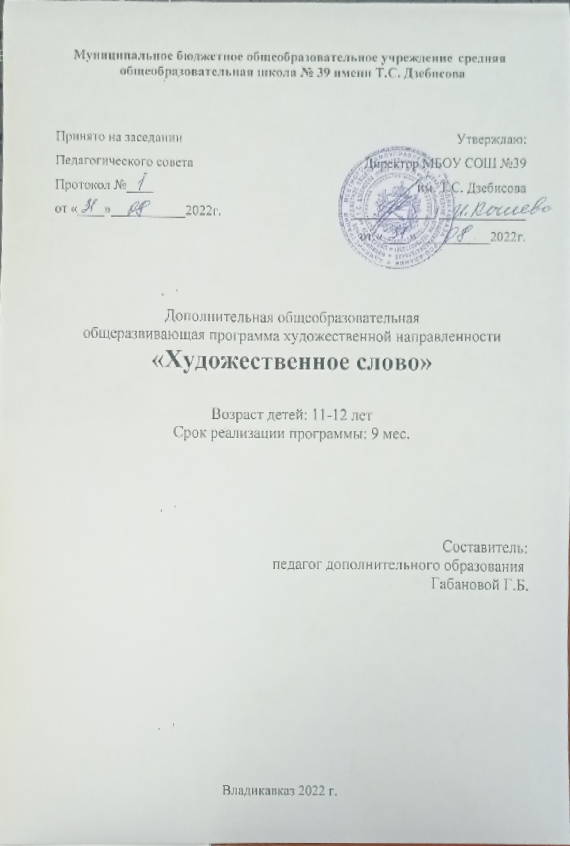 СОДЕРЖАНИЕ                                         1.Паспорт программыДополнительная общеобразовательная общеразвивающая программа художественной направленности «Художественное слово»Автор - составитель программы: Габанова Галина Борисовна, педагог дополнительного образованияОрганизация-исполнитель: МБОУ СОШ  №39 им. Т.С. ДзебисоваАдрес: РСО – Алания, г. Владикавказ, ул. Галковского229 ател. 8 963 176 63 38Возраст обучающихся:  11- 12 летСрок реализации программы: 9 месяцевСоциальный статус: обучающиеся,  г. ВладикавказаЦель программы: формирование целостной личности на основе художественно-культурных ценностей; развитие творческого потенциала и эмоционального мира ребенка через приобщение к искусству слова.Направленность программы: художественнаяУровень реализации: дополнительное образованиеУровень освоения программы: базовыйСпособ освоения содержания образования: креативный2. Пояснительная запискаИзучение курса направлено на формирование основ эстетико-художественной культуры личности ребенка как части общей культуры человека, на развитие художественных способностей средствами театрального искусства, а также способствует самоопределению и самореализации обучающихся.Как известно, современный ребенок, чуть ли не с младенчества  погруженный в виртуальное пространство компьютера,  не любит и не всегда умеет читать обычные книги. Небольшое  количество часов, отводимое учебной  программой на изучение литературы в 5– 6 классах   (3 часа в неделю),  не позволяет учителю  в полной  мере сформировать у ребенка интерес  к чтению, любовь к слову, понимание красоты художественного текста. Внеклассная работа по литературе позволяет восполнить этот пробел, а кроме того, решает проблему индивидуального подхода, дифференциации  заданий в зависимости от склонностей конкретного ребенка.Курс  «Художественное слово» имеет своей целью как развитие практических навыков выразительного чтения учащихся, так и ознакомление их с определенными теоретическими сведениями. Выразительное чтение предполагает соавторство  писателя, поэта и чтеца. Интонация при чтении художественных произведений является естественным следствием глубокого проникновения в замысел автора, верного и яркого представления изображаемой в произведении жизни, эмоционального к ней отношения и активного желания вызвать у слушателей соответствующие мысли, чувства и  образы. На занятиях учитель имеет возможность привлекать интересные, но не входящие в школьную программу  тексты  незнакомых детям авторов. Кружок по литературе – это возможность прослушать и обсудить аудиозаписи, сравнить свое чтение с актерским исполнением, посмотреть фрагменты фильмов о писателях, провести занятие не за партой, а в музее или в библиотеке, попробовать свои силы в различных конкурсах.Результатом общения с литературой становится желание некоторых ребят попробовать себя в роли юного поэта, сказочника, журналиста.Выразительное чтение – одна из  форм художественного воспитания, которая способствует приобщению обучающихся к общечеловеческим ценностям, развитию мотивации личности к познанию и творчеству, творческой самореализации личности ребенка. Оно обеспечивает эмоциональное благополучие ребенка, способствует профилактике асоциального поведения. Занимаясь художественным чтением, каждый ребёнок получает возможность развиваться в соответствии со своими психофизическими особенностями.Программа разработана и основана на следующих нормативных документах:•	Федеральный закон Российской Федерации от 29 декабря 2012 г. N 273-ФЗ "Об образовании в Российской Федерации";•	Стратегия развития воспитания в Российской Федерации на период до 2025 года;•	Приказ от 9 ноября 2018 г. N 196 «Об утверждении порядка организации и осуществления образовательной деятельности по дополнительным общеобразовательным программам» (в ред. Приказов Минпросвещения РФ от 05.09.2019 N 470, от 30.09.2020 N 533)•	Федеральный государственный стандарт основного общего образования;•	"Концепция духовно-нравственного развития и воспитания личности гражданина России";•	Примерными требованиями к программам дополнительного образования (Приложение к письму Департамента молодежной политики воспитания и социальной поддержки детей Минобрнауки России от 11.12.2006г. №06-1844);•	Устав МБОУ СОШ № 39 им. Т.С. Дзебисова3. НовизнаОбщеобразовательная школа дает нужный объем знаний, умений и навыков школьнику в рамках школьной программы. Но современный выпускник должен не только хорошо владеть этими знаниями, но и ориентироваться и общаться в той ситуации, в которую он попадает, входя во взрослую жизнь. Для этого он должен уметь предвидеть проблемы и находить пути их решения, продумывать и выбирать варианты действий. Выпускник должен развить в себе творческие способности, чтобы решать новые для себя задачи. Художественные занятия – одни из самых творческих возможностей самореализации школьника. Здесь творчество и фантазия соседствуют друг с другом.4.Актуальность.Программа  обусловлена тем, что направлена на развитие мотивации к познанию  творчества, приобщение обучающихся к общечеловеческим ценностям, интеллектуальное и духовное развитие личности ребенка.Программа имеет общекультурный уровень освоения. Она развивается в ходе взаимодействия ребенка с окружающим миром, под влиянием обучения и воспитания.Художественное слово раскрывает широчайшие возможности для творческой деятельности ребят.5.Педагогическая целесообразностьОтбор материала, применение различных методов и педагогических технологий в данной программе соответствуют возрастным и психологическим особенностям детей младшего подросткового возраста, для которого ведущей деятельностью является общение в процессе обучения.Младший подросток стремится разобраться в своих качествах и поступках, занять достойное место в коллективе, заслужить авторитет среди сверстников, и здесь неоценимую роль играет процесс сопоставления себя с героем  детской книги. Подростку-читателю еще свойствен наивный реализм: все происходящее с героем произведения он воспринимает как реальность, а не как художественную концепцию автора, но именно эта особенность читательского восприятия позволяет педагогу добиваться большого воспитательного эффекта от общения ребенка с книгой.Для начального этапа освоения Программы кружка «Художественное слово  обучающиеся,  дети  должны:-понимать содержание прочитанного произведения, определять его тему (о чем оно), уметь устанавливать смысловые связи между частями прочитанного текста,-определять главную мысль прочитанного и выражать ее своими словами; передавать содержание прочитанного в виде краткого, полного, выборочного, творческого (с изменением лица рассказчика, от имени одного из персонажей) пересказа;-выделять в тексте слова автора, действующих лиц, пейзажные и бытовые описания;-самостоятельно или с помощью учителя давать простейшую характеристику основным действующим лицам произведения;- уметь полноценно слушать: осознанно и полно воспринимать содержание читаемого учителем или одноклассником произведения, устного ответа товарища.Занятия деятельности «Художественное слово» состоят из двухразделов:1. Практические упражнения по технике и логике речи.2. Индивидуальная работа учащихся над созданием собственных рассказов, стихов, сказок, очерков.6. Цели и задачи программы:Цели:● воспитание ребёнка через приобщение к  искусству слова;● создание условий для раскрытия и развития творческих способностей детей, через погружение в мир слова;● подготовка ребёнка к самостоятельному художественному творчеству, связанному с искусством слова.ЗадачиВоспитательные:● прививать культуру осмысленного чтения литературных и драматургических произведений;● воспитывать интерес к мировой художественной культуре, театральному искусству и его жанровому многообразию;● воспитать художественный вкус;● научить воспитанников корректно общаться друг с другом в процессе репетиций;● воспитание культуры речи.Развивающие:● развивать навык творческого подхода к работе над ролью;● развивать пластические и речевые данные воспитанников;● развивать творческие способности, воображение, фантазию и память, расширять словарный запас.Образовательные: ● научить всему комплексу принципов и приёмов, необходимых для работы над словом;● увлечь детей  искусством слова ;Культураречи – искусство коллективное. Это прописная истина. И вместе с тем  искусство индивидуальностей, ансамбль, объединённый одной общей целью. Этой целью обычно является красота речи. Именно к достижению этой цели направлены все усилия, все компоненты творческого обучающего процесса. Именно в этом направлении бурно развивается фантазия и воображение воспитанников в области создания образа.70% содержания планирования направлено на активную двигательную деятельность учащихся. Это: репетиции, показ спектаклей, посещение театров. Остальное время распределено на проведение тематических бесед, просмотр электронных презентаций и сказок, заучивание текстов, репетиции. Для успешной реализации программы будут использованы Интерет-ресурсы, посещение спектаклей.Программа «Художественное слово» строится на следующих концептуальных принципах:Коммуникативный принцип – позволяет строить обучение на основе общения равноправных партнеров и собеседников, даёт возможность высказывать своё мнение (при взаимном уважении), формирует коммуникативно-речевые навыки.Гуманистический принцип – создание благоприятных условий для обучения всех детей, признание значимости и ценности каждого ученика (взаимопонимание, ответственность, уважение).Принцип культуросообразности – предполагает, что творчество школьников должно основываться на общечеловеческих ценностях культуры и строится в соответствии с нормами и ценностями, присущими традициям региона, в котором они живут.Принцип патриотической направленности – предполагает использование эмоционально окрашенных представлений (образ эстетических явлений и предметов, действий по отношению к Отечеству, родному краю, гордость за российскую культуру).Принцип коллективности – даёт опыт взаимодействия с окружающими, сверстниками, создаёт условия для позитивно направленных самопознания, эстетического самоопределения, художественно-творческой самореализации.Принцип природосообразности – предполагает, что процесс творчества школьников основывается на научном понимании взаимосвязи естественных и социальных процессов, согласовывается с общими законами природы и человека, формирует у него ответственность за саморазвитие.Принцип успеха – каждый ребенок должен чувствовать успех в какой-либо сфере деятельности. Это ведет к формированию позитивной «Я-концепции» и признанию себя как уникальной составляющей окружающего мира. Принцип динамики – предоставить ребенку возможность активного поиска и освоения объектов интереса, собственного места в творческой деятельности, заниматься тем, что нравиться.Принцип демократии – добровольная ориентация на получение знаний конкретно выбранной деятельности; обсуждение выбора совместной деятельности в коллективе на предстоящий учебный год.Принцип доступности – обучение и воспитание строится с учетом возрастных и индивидуальных  возможностей подростков, без интеллектуальных, физических и моральных перегрузок.Принцип наглядности – в  учебной деятельности используются разнообразные иллюстрации, видеокассеты, аудиокассеты, грамзаписи. Принцип систематичности и последовательности – систематичность и последовательность осуществляется как в проведении занятий, так в самостоятельной работе  воспитанников. Этот принцип позволяет за меньшее время добиться больших результатов. 7. Возраст обучающихся: дети 11-12 лет.Количество детей в группе: 15-30 человек. 8.Срок реализации Программы- 9 месяцев. 9.Режим занятий –один  раз в неделю. Продолжительность занятий – 40 минут.Форма обучения: очная.Форма организации занятий: групповая.10. Формы организации образовательной деятельности. В литературный  кружок дети приходят с большим желанием приобщиться к прекрасному, играть и выступать. Атмосфера литературных занятий пробуждает в детях их творческое, художественное начало. Создается деловое сотрудничество – учитель – ученик. Здесь каждый сможет полно выразить свои мысли и чувства, свои желания и возможности. Проектный подход изначально ориентирован на самостоятельную работу школьника – индивидуальную, групповую или коллективную.Групповая работа предпочтительнее для ребят. Они с удовольствием общаются между собой, распределяя данные учителем задания. Это возможность не только хорошо узнать друг друга, но и сравнить себя с ними. Кроме того, этот принцип работы требует внимание, уважение и терпимость к чужой точке зрения, умение отстаивать свою. Ребята приходят к выводу, что их успех зависит от совместной коллективной работы, от их партнерства. Особенно это важно во время подготовки мероприятия. От этого зависит его результат. Поэтому обучающий процесс строится на основе групповых занятий, обеспечивая для них разнообразие ролевых игр,тренингов.Основной формой учебного процесса является кружковое занятие. Курс рассчитан на занятия по 1 часу в неделю.  Основание - СанПиН 2.4.4.3172-14 "Санитарно-эпидемиологические требования к устройству, содержанию и организации режима работы образовательных организаций дополнительного образованиядетей".Время занятий – 40 минут.11.  Методы обученияКаждое занятие содержит  темы из разных разделов:- Техника речи (упражнения на подготовку голосового аппарата, постановку речевого дыхания и т.п.).- Эмоционально – образная выразительность речи (отработка умения нотировать текст, составлять партитуру чтения, выделять логическое ударение, выстраивать ритмический рисунок фразы).- Собственное исполнительское литературное и исследовательское творчество.В работе курса «Художественное слово» находят применение следующие  ПЕДАГОГИЧЕСКИЕ ТЕХНОЛОГИИ: проектная,  проблемного преподавания, педагогических мастерских, технология  развития критического мышления через чтение и письмо, технология «Образ и мысль», технология ценностно-смыслового диалога, информационные технологии.Основу занятия составляет обязательное практическое воспроизведение заданий педагога каждым обучающимся.Для реализации программы используются следующие ФОРМЫ РАБОТЫ:- практические и теоретические занятия,- игры,- дискуссии,- репетиции,- праздники,- конкурсы,- концертные выступления,- устный журнал,- литературные встречи,- литературные гостиные,- посещение библиотеки,- экскурсии.12. Планируемые результаты освоения программыВ результате изучения курса «Художественное слово» должны быть достигнуты определенные результаты.1. Личностные результаты освоения курса предполагают:- умение общаться со сверстниками и взрослыми в разных ситуациях;- умение быть эмоционально раскрепощенным, чувствовать себя комфортно в любых жизненных ситуациях;- умение быть доброжелательными и контактными.2. Метапредметные результаты освоения курса отражают:- продуктивное сотрудничество (общение, взаимодействие) со сверстникамипри решении задач на занятиях;- умение делать анализ имеющейся информации;- умение осуществлять информационную, познавательную и практическую деятельность с использованием различных средств коммуникации.3. Предметные результаты - умение ориентироваться в пространстве, равномерно размещаться на сценической площадке;- умение двигаться в заданном ритме;- умение на сцене выполнять свободно и естественно простейшие физические действия;- умение  произвольно напрягать и расслаблять отдельные группы мышц;- умение сочинять небольшой рассказ на заданную тему;- умение менять по заданию педагога высоту и силу звучания голоса;- умение произносить скороговорки и стихотворный текст в движении;- умение прочитать наизусть стихотворный текст, правильно произнося слова и расставляя логические ударения;- владение элементарной терминологией театрального искусства;- владение навыками саморегуляции, самоконтроля;- владение навыками согласованных действий в группе;13. Формы аттестацииВ конце курса обучения проходит  отчетный период в форме  конкурса чтецов или  литературно-музыкального концерта.Самостоятельная работа ученика проявляется на сцене, как освоения  мастерства художественного слова. Выступление осуществляется под руководством педагога. Мастерство слова на сцене дает возможность наблюдать за умениями и навыками, которые приобрел ученик, восхищаться его талантом, творческой игрой импровизации (которые он «отточил» в процессе обучения). Это своего рода отчет итоговой работы в участии в создании концерта на районных и школьных мероприятиях.Динамика интереса учащихся к данному курсу отслеживается с помощью опроса.14. Методическое обеспечениеПри реализации программы используются:-фонохрестоматии и видеотеки с записями исполнения текстов профессиональными мастерами художественного чтения, бардами,  певцами музыкантами  для учебных и концертных целей;- специально подобранные по теме и распечатанные по количеству обучающихся  литературные тексты;- публицистические издания по развитию кругозора  «Читайка», «Детское чтение для сердца и разума», «Путеводная звезда» («Роман-газета» для детей),  «Кукумбер», «Филиппок», «Литературная газета»; «Фома», «Непоседа»;-  художественная литература;-  толковые, энциклопедические, и орфоэпические словари;-  литература по искусству, истории, литературоведению.15. Материально-техническое оснащение:Компьютер, доска, проектор, принтер.16. Кадровое обеспечениеКадровое обеспечение - педагог дополнительного образования. Необходимые умения: владеть формами и методами обучения; использовать и апробировать специальные подходы к обучению в целях включения в образовательный процесс всех обучающихся, в том числе одаренных обучающихся и обучающихся с ограниченными возможностями здоровья;организовывать различные виды внеурочной деятельности: игровую, культурно – досуговую, учебно–исследовательскую;регулировать поведение обучающихся для обеспечение безопасной образовательной среды; реализовать современные формы и методы воспитательной работы, как на занятиях так и во внеурочной деятельности;ставить воспитательные цели, способствующие развитию обучающихся, независимо от их способностей; общаться с детьми, признавать их достоинство, понимая и принимая их. Необходимые знания: преподаваемый предмет;основные закономерности возрастного развития; основные методики преподавания, виды и приемы современных педагогических технологий; пути достижения образовательных результатов и способы оценки результатов обучения.Календарный учебный графикУчебный план17. Содержание учебного планаМодуль 1. Вводное занятие.Теория: Подготовка к выразительному чтению.ИнсценированиеМодуль 2. Литературная гостиная.Практика: Подготовка литературной гостиной.Литературная гостиная.Занятие-концерт.Модуль 3. Сценическая речь.Практика: Введение в предмет сценическая речь. Знакомство с составляющими речевого аппарата с использованием иллюстраций. Модуль 4. Ритмопластика .Теория: Введение в предмет  ритмопластика.Практика:  Разогревающие упражнения на разные группы мышц.Модуль 5. Театральная игра .Практика: Игры на развитие памяти. Игры на развитие произвольного вниманияМодуль 6. Постановочная работа.Теория: Инсценировка рассказов. Творческий вечер.Практика: Репетиция спектакля для итогового занятия.Модуль 7. Итоговое занятие.Практика: Концерт с приглашенными зрителями                                          УЧЕБНО-ТЕМАТИЧЕСКИЙ ПЛАН «ХУДОЖЕСТВЕННОЕ СЛОВО»
СПИСОК ЛИТЕРАТУРЫДля педагога:1. Артоболевский Г. В. Художественное чтение. – М.: Просвещение, 1978.2. Власова Т.М.: Пфафенродт А.Н. Фонетическая ритмика. – М.: ВЛАДОС, 1996.3. ГрецовА., БедареваТ. Психологические игры для старшеклассников и студентов. – СПб.: Питер, 2008.4. Еремина Т.А. Педагогические мастерские: инновационные технологии на уроках литературы. –М.: Просвещение, 2013.5.  НайдёновБ.С.и др. Методика выразительного чтения. – М.: Просвещение, 1977.6. Капинос В.И. и др. Развитие речи. Теория и практика обучения. – М., 1991.7. Козлянинова И. П. Произношение и дикция. – М.: ВТО, 1977.8. Лопухина И. Логопедия. 550 занимательных упражнений. – М.: Аквариум, 1996.9. Савкова З. Как сделать голос сценическим. – М.: Советская Россия, 1978.10. Студия художественного слова. Сост. Р.В. Вейс– М.: ВЦХТ, 2002.11. Практикум по выразительному чтению. – М.: Учпедгиз, 1960.12. Соловьева Н.М., Завадская Т.Ф. Выразительное чтение в 4-8 классах. - М.: Просвещение, 1983.Для обучающихся и их родителей:1. Баранников И.В., Варковицкая Л.А. Русская речь в картинках. – М., 1989.2. Бизам Д., Герцег Я. Многоцветная логика. – М.: Мир, 1978.3.Развесёлый разговор. Музыкальные скороговорки. – М.: Музыка, 1994.4.Родари Д. Грамматика фантазии. – М.: Прогресс, 1978.5. Розенталь Д. Э. Культура речи. – М.: Изд. МГУ, 1964.6.Соловейчик С. Час ученичества. – М.: Детская литература, 1972.7. Соловейчик С. Учение с увлечением. – М.: Детская литература, 1976.8. Смирнов В.Ф., Чирва А.Н. Путешествие в страну тайн. – М.: Новая школа, 1993.1.Паспорт программы……………………………………………………32.Пояснительная записка………………………………………………..43.Новизна…………………………………………………………………54.Актуальность…………………………………………………………55.Педагогическая целесообразность……………………………………66.Цели и задачи…………………………………………………………..77.Возрастобучающихся………………………………………………….98.Сроки реализации программы………………………………………..99.Режим занятий…………………………………………………………910.Форма организации занятий………………………………………..911.Методы обучения……………………………………………………1012.Планируемые результаты………………………1013.Формы аттестации……………………………………………………1114.Методическое обеспечение…………………………………………1215.Кадровое обеспечение…………………………………………………1216.Содержание программы………………………………………………1317.Календарный учебный график……………………………………15Список литературы……………………………………………………20Дата начала и окончания учебного периода.01.09.2022-31.05.2023Место проведения занятияМБОУ СОШ № 39 им. Т.С. ДзебисоваРежим занятий1 раз в неделю Форма занятийгрупповаяСроки контрольных процедурначало, середина, конец учебного годаУчастие в концертных программахДень Матери, Новый год, День Защитник Отечества, Международный женский день, День Победы№ ппНаименование разделов и темВсегоВ том численаВ том числена№ ппНаименование разделов и темВсеготеорпрак1.Введение2112.Мастерство художественной грамотности 10373.Сценическая речь4224.Просмотр спектаклей в театрах или видеодисках4-45.Репетиционно – постановочная работа10286Ритмопластика 4-4Всего34826№ п/пТема занятия (Литературный материал)Форма занятия,деятельность детей.Эмоционально - образная выразительность речиТехника речиКол-во часовФорма контроля1Введение. «Художественное слово: Стихи и проза».Веселые стихи: Д.Хармс, Э.Мошковская,  С.Маршак, Л.Кэрролл, Лингвистические сказки  Л.Петрушевской.Педагогическая мастерскаяВыразительное чтение  как вид искусства.Определение целей и задач кружка «Художественное слово».Значение хорошей дикции в устной речи.  Искусство  дыхания.ГолосДикция1Беседа за круглым столом2«Раз, два, три, четыре, пять, вышел зайчик погулять».Детский фольклор: скороговорки, чистоговорки, потешки.Конкурс  внятного произношения  «В мире звучащей речи»Средства выразительности звучащего слова: сила звука, высота звука, тембр, темп, психологическая пауза.Артикуляция гласных и согласных звуков1Конкурс3«Душа народа русского»: Русские песни.Занятие-концерт, прослушивание фонограмм русских этнических коллективов.Проявление в чтении мыслей и эмоционально-волевых  устремлений читающегоУстранение дефектов произношения.2Творческая мастерская4«Богатырская наша сила»: Русские былины.Практикум. Выделение отличительных черт былины как жанра русского фольклора.Сила голоса, тембр, темп речи, ритмика былинного стиха.2Творческая мастерская5«Сказка – ложь, да в ней намек, добрым молодцам урок» (Русские народные сказки).Творческая мастерская. Выделение отличительных особенностей русского фольклора, структуры волшебной сказки.Практикум по знакомству с речевым аппаратом.Основа эмоционально-образной выразительности – глубокое понимание текста.Индивидуальная работа над дикцией учащихся2Составление презентаций6«У  Лукоморья…»Сказки А.С.ПушкинаПодготовка к выразительному чтению.Инсценирование.Общее понятие об интонации.Фразовое и логическое ударение.Логическая пауза.Устранение диалектных ошибок речи.2Творческая мастерская7«Самая прекрасная из женщин – женщина  с ребенком на руках»литературно-музыкальная композицияТемп и ритм речи.Мелодика.Тембр.Чтение сказки.Орфоэпические нормы  их изменяемость Практические упражнения по дыханию и дикции.2Творческая мастерская8«Как упоительны в России вечера!»(Стихи о природе русских поэтов: А. Фет, Я. Полонский,  Ф. Тютчев, А. Майков)Подготовка лит.гостиной.Литературная гостиная.Занятие-концерт.Составление исполнительской партитуры.Чтение стихов.Знакомство с орфоэпическими словарями.Практические упражнения по дыханию и дикции2Конкурс на исполнение стихов9«Такой разный Чехов»Инсценировка рассказов. Творческий вечер.Понятия «пьеса», структура пьесы, драматургия.Особенности чтения драматургических произведений и диалогов.Практические упражнения по дыханию и дикции.3Беседа за круглым столом10Урок письма. Учимся писать письма.Лаборатория по анализу художественного текстаСочинение письма  с рассказом о своей жизни. Участие в конкурсе Почта РоссииДеление текста  на смысловые части, определение подтекстов, выяснение исполнительской задачи.Речевое дыхание, логические ударения, подтекст2Участие в конкурсе «Почта России»11«Уж сколько раз твердили миру!..» Басни И.А.КрыловаСоздание синквейна о герое басни.Защита иллюстраций, инсценировка.Занятие – концерт. Отношение автора к изображаемой действительности, особенности языка автора.Особенности чтения басни.Средства выразительности речи.Понятие о мимике и жесте как дополнительных средствах выразительного чтения2Чтение произведения в детской аудитории12«Человек – собаке друг!»Саша Черный. «Дневник фокса Микки».Рассказы М.Москвиной («Моя собака любит джаз») и Ю.Коваля («Картофельная собака»)Педагогическая мастерская. Литературный эксперимент: сравнение звучания джаза и его описания.Работа над пересказом с сохранением стиля автора.Создание текста в эпистолярном жанре от лица животного.Тема, идея, композиция, характеристика героев Особенности  чтения юмористической прозы.Пауза, логическая мелодия и знаки препинания.2Выразительный пересказ текста13«Современные писатели - детям»: В. Медведев. «Баранкин, будь человеком»В.Драгунский, «Денискины Рассказы»  («Сестра моя Ксения», «Что я люблю», «И чего не люблю», «Где это видано, где это слыхано!»)Просмотр фильма «Чудак из пятого Б»;Посещение  сельской библиотекиВыбор отрывка, пересказ от своего имени.Сочинение своего рассказа «Что я люблю»Воссоздание изображаемых автором ситуаций, внешности и поведения героев.Членение текста на речевые звенья. Подтекст. Юмор.3Составление и отгадывание кроссвордов14«Люблю природу русскую!» Стихи о русской природе поэтов 20 века.Чтение произведения в детской аудитории.Сочинение стихотворения о родном крае.Средства выразительности звучащего слова: тембр, темп, психологическая пауза.Логическое ударение. Работа над партитурой  чтения.2Конкурс чтецов15«Поэты родной земли» / Литературная гостиная, посвященная творчеству А. ДементьеваЗанятие-интервью.Дискуссия  «Что важнее в стихах – рифма или  ритм?»Анализ и оценка умения коротко, понятно, интересно рассказать о прочитанной книгеБелый стих и стихотворение в прозе.216Конкурс чтецов. «Сороковые, роковые!»Стихи о Родине, о Великой Отечественной войнеОтбор нескольких стихотворений для чтения вслух, наизусть.Ознакомление с текстом и его трактовка.Проверка уровня усвоения учащимися специальных знаний, умений и навыков, полученных в системе кружковой работы2Конкурс чтецов17«От благодарных читателей».Итоговое занятие.Викторина «По страницам прочитанных книг»Составление читательских планов на будущее.Теоретические основы выразительного чтения2ВикторинаИтого:34 часа